Česká republika – Státní pozemkový úřad Sídlo : Husinecká 1024/11 a, 130 00,  Praha 3zastoupený Ing. Evou Schmidtmajerovou CSc., ředitelkou Krajského pozemkového úřadu pro Jihočeský kraj, adresa : Rudolfovská 80, 370 01, České BudějoviceIČ: 01312774DIČ : CZ01312774Bankovní spojení : Česká národní banka, číslo účtu :  50016-3723001/0710(dále jen „propachtovatel“)– na straně jedné –
aZemědělské družstvo Kamenná, Sídlo : Rychnov u Nových Hradů 172, 373 36 Horní Stropnice,  zastoupené předsedkyní představenstva, Ing. Lucií Hansovou a místopředsedou představenstva Ing. Petrem HansouZapsáno v obchodním rejstříku, vedeného Krajským soudem v Českých Budějovicích, oddíl Dr, vložka 123IČ : 482 08 582 (dále jen „pachtýř“)– na straně druhé –uzavírají podle ustanovení § 2332 a násl. zákona č. 89/2012 Sb., občanský zákoník, (dále jen „NOZ“) tutoPACHTOVNÍ SMLOUVUč. 59N15/05Čl. IPropachtovatel je ve smyslu zákona č. 503/2012 Sb., o Státním pozemkovém úřadu a o změně některých souvisejících zákonů, ve znění pozdějších předpisů, příslušný hospodařit se zemědělskými pozemky specifikovanými v příloze č. 1 této smlouvy a vedenými u Katastrálního úřadu pro Jihočeský kraj, Katastrálního pracoviště České Budějovice. Příloha č. 1 je nedílnou součásti smlouvy. Grafické zobrazení pronajatých částí u parcelních č. 1863 a 1897 je uvedeno v grafických přílohách této smlouvy. Grafické přílohy jsou nedílnou součástí smlouvy.Čl. II	Propachtovatel přenechává pachtýři pozemky uvedené v čl. I této smlouvy do užívání za účelem:  provozování zemědělské výroby.Čl. IIIPachtýř je povinen:a) užívat pozemky řádně v souladu s jeho účelovým určením, hospodařit na něm způsobem založeným na střídání plodin a hnojení organickou hmotou ve dvou až čtyřletých cyklech podle fyzikálních vlastností půdy, způsobu hospodaření a nároků pěstovaných rostlin,b) dodržovat povinnosti vyplývající ze zákona č. 326/2004 Sb., o rostlinolékařské péči a o změně některých souvisejících zákonů, ve znění pozdějších předpisů,	c) dodržovat zákaz hospodářské činnosti vyvolávající erozi půdy a používání toxických a jiných škodlivých látek s dlouhodobým reziduálním účinkem, dodržovat ustanovení § 3 odst. 1 zákona č. 334/1992 Sb., o ochraně zemědělského půdního fondu, ve znění pozdějších předpisů,d) umožnit propachtovateli provádění kontroly k bodům a) až c) formou nahlédnutí do evidence rozborů a vstupem na pozemky,e) dodržovat povinnosti vyplývající ze zákona č. 449/2001 Sb., o myslivosti, ve znění pozdějších předpisů,	f) provádět podle podmínek sběr kamene,	g) vyžádat si souhlas propachtovatele při realizaci zúrodňovacích opatření a zakládání trvalých porostů na pozemku nebo při provádění změny druhu pozemku,	h) trpět věcná břemena, resp. služebnosti spojené s  pozemkem, jenž jsou předmětem pachtu,	i) platit v souladu se zákonnou úpravou daň z nemovitých věcí za propachtované pozemky, jež jsou předmětem pachtu.Čl. IV1) Tato smlouva se uzavírá od 1.3.2016 na dobu neurčitou.	2) Právní vztah založený touto smlouvou lze ukončit dohodou nebo písemnou výpovědí.3) Pacht lze v souladu s ustanovením § 2347 NOZ vypovědět ve dvanáctiměsíční výpovědní době, a to vždy jen k 1. říjnu běžného roku.4) Stane-li se pachtýř ze zdravotních důvodů nezpůsobilý na pozemku hospodařit, má dle ustanovení § 2348 NOZ právo vypovědět pacht v tříměsíční výpovědní době.5) Propachtovatel může v souladu s ustanovením § 2334 NOZ vypovědět pacht bez výpovědní doby, jestliže pachtýř propachtuje propachtovaný pozemek jinému, přenechá-li ho k užívání nebo změní-li hospodářské určení pozemku, anebo způsob jeho užívání nebo požívání bez propachtovatelova předchozího souhlasu.Čl. VPachtýř je povinen platit propachtovateli pachtovné.Pachtovné se platí ročně pozadu vždy k 1. 10. běžného roku.3) Roční pachtovné se stanovuje dohodou ve výši 169.400,- Kč (slovy:  jednostošedesátdevěttisícčtyřistakorun českých). Výpočet je uveden v příloze s názvem „Příloha kpachtovní smlouvě č. 59N15/05“.4) Pachtovné bude hrazeno převodem na účet propachtovatele vedený u České národní banky, číslo účtu 50016-3723001/0710, variabilní symbol 5911505.5) Pachtovné za období od účinnosti smlouvy do 30. 9. 2016 včetně činí 99.048,- Kč (slovy: devadesátdevěttisícnulačtyřicetosmkorun českých) a bude uhrazeno k 1. 10. 2016.Výpočet poměrné části pachtovného : 169.400,- Kč : 366 dní x 214 dní =99.048,08 Kč,zaokrouhleno na 99.048,- Kč. Zaplacením se rozumí připsání placené částky na účet propachtovatele.6) Nedodrží-li pachtýř lhůtu pro úhradu pachtovného, je povinen podle ustanovení § 1970 NOZ zaplatit propachtovateli úrok z prodlení, a to na účet propachtovatele vedený u České národní banky, číslo účtu 180013-3723001/0710, variabilní symbol 5911505.	7) Prodlení pachtýře s úhradou pachtovného delší než 60 dnů se považuje za porušení smlouvy, které zakládá právo propachtovatele smlouvu vypovědět bez výpovědní doby (ustanovení § 2228 odst. 4 NOZ).Čl. VI	Pokud jsou na propachtovaných pozemcích zřízena meliorační zařízení, pachtýř se zavazuje:u melioračních zařízení umístěných pod povrchem půdy zajistit jejich údržbu,k hlavním melioračním zařízením umožnit přístup za účelem provedení údržby.Čl. VIIPachtýř bere na vědomí a je srozuměn s tím, že pozemky, které jsou předmětem pachtu dle této smlouvy, mohou být propachtovatelem převedeny na třetí osoby v souladu s jeho dispozičním oprávněním. V případě změny vlastnictví platí ustanovení § 2221 a § 2222 NOZ.Čl. VIIIPachtýř je oprávněn propachtované pozemky nebo jejich části propachtovat nebo dát do užívání třetí osobě jen s předchozím písemným souhlasem propachtovatele.Čl. IX1) Smluvní strany se dohodly, že jakékoliv změny a doplňky této smlouvy jsou možné pouze písemnou formou dodatku k této smlouvě, a to na základě dohody smluvních stran.2) Smluvní strany jsou povinny se vzájemně informovat o jakékoli změně údajů týkajících se jejich specifikace jako smluvní strany této smlouvy, a to nejpozději do 30 dnů ode dne změny. Čl. X		Tato smlouva je vyhotovena v dvou stejnopisech, z nichž každý má platnost originálu. Jeden stejnopis přebírá pachtýř a jeden je určen pro propachtovatele.Čl. XI	Tato smlouva nabývá platnosti dnem jejího podpisu smluvními stranami.Čl. XII	Smluvní strany po přečtení této smlouvy prohlašují, že s jejím obsahem souhlasí a že tato smlouva je shodným projevem jejich vážné a svobodné vůle, a na důkaz toho připojují své podpisy.V Českých Budějovicích, dne …………………………………..	…………………………………….Ing. Eva Schmidtmajerová CSc.	         Ing. Lucie Hansováředitelka Krajského pozemkového úřadu                             předsedkyně představenstvapro Jihočeský kraj	             ZD Kamenná        propachtovatel		   pachtýř		Ing. Petr Hansa	místopředseda představenstva   	              ZD Kamenná	                  pachtýřZa správnost : Ing. Petr ŽemličkaČeská republika – Státní pozemkový úřad Sídlo : Husinecká 1024/11 a, 130 00,  Praha 3zastoupený Ing. Evou Schmidtmajerovou CSc., ředitelkou Krajského pozemkového úřadu pro Jihočeský kraj, adresa : Rudolfovská 80, 370 01, České BudějoviceIČ: 01312774DIČ : CZ01312774Bankovní spojení : Česká národní banka, číslo účtu :  50016-3723001/0710(dále jen „Státní pozemkový úřad“)– na straně jedné –aZemědělské družstvo Kamenná, Sídlo : Rychnov u Nových Hradů 172, 373 36 Horní Stropnice, zastoupené předsedkyní představenstva, Ing. Lucií Hansovou a místopředsedou představenstva Ing. Petrem HansouZapsáno v obchodním rejstříku, vedeného Krajským soudem v Českých Budějovicích, oddíl Dr, vložka 123IČ : 482 08 582 (dále jen „uživatel“)- na straně druhé –uzavírají tutodohodu o zaplacení úhrady za užívání nemovité věcič. 59N15/05Čl. IUživatel  nemovitých věcí ve vlastnictví státu, se kterými je příslušný hospodařit Státní pozemkový úřad, zapsaných u  Katastrálního úřadu pro Jihočeský kraj, Katastrálního pracoviště České Budějovice a specifikovaných v příloze této dohody, která je její nedílnou součástí, se zavazuje za jejich užívání od 19.9.2014  do 29.2.2015 včetně, zaplatit  Státnímu pozemkovému úřadu úhradu za užívání (dále jen „úhrada“). Tyto pozemky byly předmětem rozhodnutí Státního pozemkového úřadu č.j.SPU 377074/2014.Čl. IIRoční úhrada za užívání nemovitých věcí specifikovaných v čl. I této dohody je stanovena dohodou a činí 177.721,- Kč. (slovy: jednostosedmdesátsedmtisícsedmsetdvacetjednakoruna česká). Výpočet je uveden v příloze s názvem „Příloha k dohodě o zaplacení úhrady za užívání nemovité věci“.V průběhu užívání došlo na základě kupních smluv k převedení některých pozemků na na třetí osoby. Toto je uvedeno v příloze s názvem „Prodané pozemky v k.ú. Rychnov u N.Hradů u dohody 59N15/05“, kde je i vypočet poměrné části úhrady za užívání pozemků od 19.9.2014 do rozhodných dat, kdy pozemky přešly na nové nabyvatele.Celková úhrada za období od 19.9.2014 do 29.2.2016 včetně tedy činí 254.015,- Kč (slovy: dvěstěpadesátčtyřitisícenulapatnáctkorun českých). Výpočet je uveden v příloze s názvem „Seznam pozemků v Dohodě pro k.ú. Rychnov u Nových Hradů“.Čl. IIIUživatel se zavazuje celkovou úhradu specifikovanou v čl. II této dohody, kterou tímto uznává co do důvodu a výše, zaplatit na účet Státního pozemkového úřadu vedený u České národní banky, číslo účtu 50016-3723001/0710, variabilní symbol 5311505 do 10.5.2016.	Zaplacením se rozumí připsání placené částky na účet Státního pozemkového úřadu.Čl. IVDalší užívací vztahy k nemovitým věcem specifikovaných v čl. I. této dohody budou řešeny v nájemní smlouvě č. 59N15/05, která bude uzavřena po podpisu této dohody.Čl. VTato dohoda je vyhotovena v dvou stejnopisech, z nichž každý má platnost originálu. Jeden stejnopis přebírá uživatel a  jeden je určen pro Státní pozemkový úřad. Čl. VITato dohoda nabývá platnosti a účinnosti dnem jejího podpisu smluvními stranami.Čl. VIISmluvní strany po  přečtení této dohody prohlašují, že s jejím obsahem souhlasí a že tato dohoda je shodným projevem jejich vážné a svobodné vůle, a na důkaz toho připojují své podpisy.V Českých Budějovicích,  dne ......................…………………………………..	…………………………………….Ing. Milada Duffková                                                                          Ing. Lucie Hansovávedoucí oddělení správy majetku                                                   předsedkyně představenstvaKrajský pozemkový úřad pro Jihočeský kraj                                              ZD Kamenná	                              uživatel		       Ing. Petr Hansa	       místopředseda představenstva   	                     ZD Kamenná	                          uživatelZa správnost . Ing. Petr ŽemličkaČR - STÁTNÍ POZEMKOVÝ ÚŘAD	Sídlo: Husinecká 1024/11a, 130 00  Praha 3, IČ: 01312774, DIČ : CZ01312774	Krajský pozemkový úřad pro Jihočeský kraj, Rudolfovská 80, 370 01 České Budějovice	________________________________________________________________________Zemědělské družstvo KamennáRychnov u Nových Hradů 172373 36 Horní StropniceVáš dopis zn.: ze dne: naše zn.:  59N15/05   Vyřizuje: Ing. Žemličkadatum:  15.2.2016email : p.zemlicka@spucz.cz       tel.: 601 584 090                                   V ě c :	podpisy nájemní smlouvy č. 59N15/05 a dohody o zaplacení úhrady za užívání nemovitých věcí č. 59N15/05                Vážená paní inženýrko,v příloze Vám oddělení správy majetku Krajského pozemkového úřadu pro Jihočeský kraj zasílá k podpisu Dohodu o zaplacení úhrady za užívání nemovité věci č. 59N15/05 a pachtovní smlouvu 59N15/05. Prosíme o podepsání výše uvedených smluvních listin na místě k tomu určeném a o parafování jednotlivých stránek  smluvních listin v levém dolním rohu a jejich vrácení ve lhůtě 14 dnů od obdržení Vaší firmou.Po vrácení všech Vámi podepsaných a parafovaných výtisků smluvních listin budou jednotlivé výtisky podepsány ředitelkou krajského pozemkového úřadu a vedoucí oddělení správy majetku a Vám budou odeslány vždy po jednom oboustranně podepsaném výtisku dohody č.59N15/05 a  smlouvy č. 59N15/05. Děkujeme za spolupráci a jsme s pozdravemIng. Milada Duffková                                                                            vedoucí oddělení správy majetku                                                   							        Krajský pozemkový úřad pro Jihočeský kraj                                              Za správnost : Ing. ŽemličkaSTÁTNÍ POZEMKOVÝ ÚŘADSídlo: Husinecká 1024/11a, 130 00 Praha 3 - Žižkov, IČO: 01312774, DIČ: CZ01312774Čj.: POKYN K PLNĚNÍ VEŘEJNÝCH PŘÍJMŮStředisko č.: 505100Rozpočtová jednotka č.: 505Odběratel (včetně adresy, IČO): ZD Kamenná, IČ : 48208582Předmět objednávky (smlouvy) č.:NS 59N15/05 a Dohoda 59N15/05Předpokládaná cena v Kč: 254 015,- Kč splátka z Dohody o zaplacení úhrady za užívání nemovité věci k datu 10.5.2016, poměrná část nájemného od 1.3. do 30.9.2016 včetně splatná k 1.10.2016 ve výši99.048,- KčPřed vznikem nároku příjmu:Příkazce operace potvrzuje, že operaci prověřil dle § 11 vyhl.č.  416/2004 Sb., kterou se provádí zákon o finanční kontrole: Ing. Eva Schmidtmajerová CSc.Jméno, příjmení, podpisDatum podpisu: 15.2.2016Po vzniku nároku příjmu:Příkazce operace potvrzuje, že prověřil správnost dle § 12 vyhl. č.  416/2004 Sb., kterou se provádí zákon o finanční kontrole, a tímto vystavuje Pokyn k plnění veřejných příjmů:Ing. Eva Schmidtmajerová CSc.Jméno, příjmení, podpisDatum podpisu: 1.3.2016Hlavní účetní potvrzuje, že provedla úkony dle § 12 vyhl. č. 416/2004 Sb., kterou se provádí zákon o finanční kontrole: Ing. Milada DuffkováJméno, příjmení, podpisDatum podpisu: 31.3.2016Zpracoval : Ing. Petr Žemlička, 607 584 090DODATEK č. 1k Pachtovní  smlouvě č. 59N15/05Smluvní strany:Česká republika – Státní pozemkový úřad Sídlo : Husinecká 1024/11 a, 130 00,  Praha 3zastoupený Ing. Evou Schmidtmajerovou CSc., ředitelkou Krajského pozemkového úřadu pro Jihočeský kraj, adresa : Rudolfovská 80, 370 01, České BudějoviceIČ: 01312774DIČ : CZ01312774Bankovní spojení : Česká národní banka, číslo účtu :  50016-3723001/0710(dále jen „propachtovatel“)– na straně jedné –
aZemědělské družstvo Kamenná, Sídlo : Rychnov u Nových Hradů 172, 373 36 Horní Stropnice,  zastoupené předsedkyní představenstva, Ing. Lucií Hansovou a místopředsedou představenstva Ing. Petrem HansouZapsáno v obchodním rejstříku, vedeného Krajským soudem v Českých Budějovicích, oddíl Dr, vložka 123IČ : 482 08 582 (dále jen „pachtýř“)– na straně druhé –– na straně druhé –uzavírají tento dodatek č. 1 k pachtovní  smlouvě č. 59N15/05, kterým se mění předmět pachtu a výše ročního pachtovného . Dne 16.3.2016 nabyla vlastnické právo k pozemkům 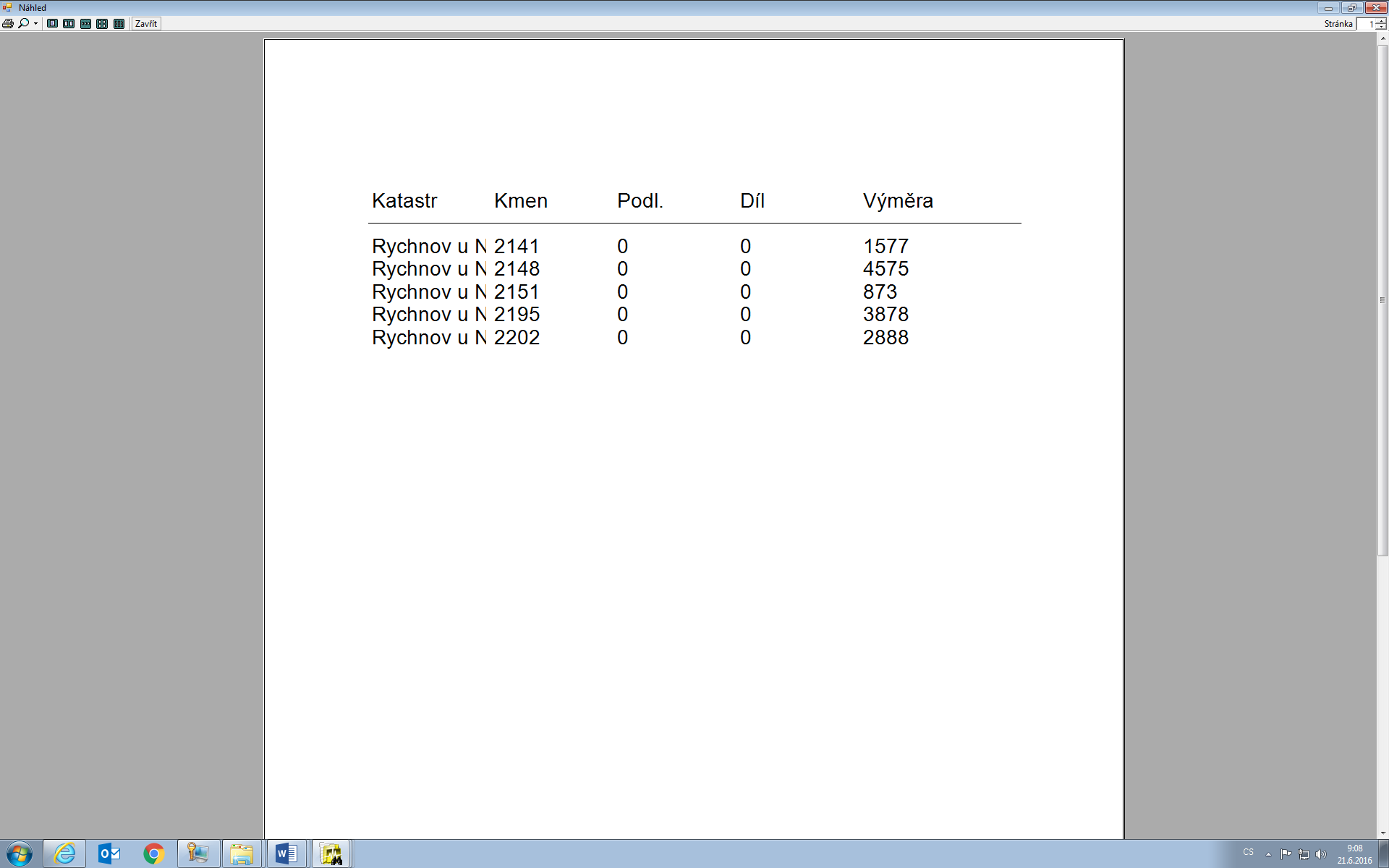  třetí osoba, pan Lang Norbert, trvale bytem Pražská 38/43, Plzeň 30100 na základě smlouvy o bezúplatném převodu pozemků číslo 1PR16/05Ode dne podání návrhu na vklad vlastnického práva do katastru nemovitostí zápisu nenáleží propachtovateli pachtovné.2. Smluvní strany se dohodly na tom, že s ohledem na skutečnosti uvedené v bodě 1. tohoto dodatku se nově stanovuje výše ročního pachtovného na částku 168411,- Kč (slovy: stošedesátosmtisícčtyřistajedenáctkorun českých).K 1.10.2016 je pachtýř povinen zaplatit částku 168862,- Kč (slovy: stošedesáttisícosmsetšedesátdvěkoruny české).Tato částka se skládá z ročního pachtovného u pozemků, které nebyly předmětem převodu, a z alikvotní části ročního pachtovného u pozemků, které byly předmětem převodu. Alikvotní část je vypočítána za období od předchozího data splatnosti do rozhodného data .3. Tento dodatek nabývá platnosti a účinnosti dnem podpisu oběma smluvními stranami.4. Tento dodatek je vyhotoven v dvou stejnopisech, z nichž každý má platnost originálu. Jeden stejnopis přebírá pachtýř a jeden je určen pro propachtovatele .5. Ostatní ujednání smlouvy nejsou tímto dodatkem č. 1 dotčena.6. Smluvní strany po přečtení tohoto dodatku prohlašují, že s jeho obsahem souhlasí a že je shodným projevem jejich vážné a svobodné vůle, a na důkaz toho připojují své podpisy.V Českých Budějovicích,  dne .................2016…………………………………..	…………………………………….Ing. Eva Schmidtmajerová CSc.	         Ing. Lucie Hansováředitelka Krajského pozemkového úřadu                             předsedkyně představenstvapro Jihočeský kraj	             ZD Kamenná        propachtovatel		   pachtýř		Ing. Petr Hansa	místopředseda představenstva   	              ZD Kamenná	                  pachtýřZa správnost  Ing. CikánČR - STÁTNÍ POZEMKOVÝ ÚŘAD	Sídlo: Husinecká 1024/11a, 130 00  Praha 3, IČ: 01312774, DIČ : CZ01312774	Krajský pozemkový úřad pro Jihočeský kraj, Rudolfovská 80, 370 01 České Budějovice	________________________________________________________________________Zemědělské družstvo KamennáRychnov u Nových Hradů 172373 36 Horní StropniceVáš dopis zn.: ze dne: naše zn.:  59N15/05   SPU 321664/2016CiVyřizuje: Ing. Cikándatum:  21. června 2016email :  f.cikan@spucz.cz       tel.: 601 584 089                                   V ě c :	podpisy dodatku  č.1  nájemní smlouvy č. 59N15/05                Vážená paní inženýrko,v příloze Vám oddělení správy majetku Krajského pozemkového úřadu pro Jihočeský kraj zasílá k podpisu a dodatek pachtovní smlouvy 59N15/05. Prosíme o podepsání výše uvedených smluvních listin na místě k tomu určeném a o parafování jednotlivých stránek smluvních listin v levém dolním rohu a jejich vrácení ve lhůtě 14 dnů od obdržení Vaší firmou.Po vrácení všech Vámi podepsaných a parafovaných výtisků smluvních listin budou jednotlivé výtisky podepsány ředitelkou krajského pozemkového úřadu a Vám budou odeslány vždy po jednom oboustranně podepsaném dodatku smlouvy č. 59N15/05. Děkujeme za spolupráci a jsme s pozdravemIng. Milada Duffková                                                                            vedoucí oddělení správy majetku                                                   							        Krajský pozemkový úřad pro Jihočeský kraj                                              Za správnost : Ing Cikán